Course Specification for Phonology 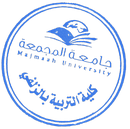 CollegeZulfi College of EducationZulfi College of EducationZulfi College of EducationDepartmentEnglish Language DepartmentEnglish Language DepartmentEnglish Language DepartmentCourse Name:Phonology Course CodeENG 322Level6Credit Hours3 hours Course Objective  The focus here will be on the descriptions, analyses and practices of "supra-segmental features/characters of English (Syllable-Stress- Intonation- Connected Speech: rhythm -assimilation- elision, along with a set of other phonological processes). Besides, students are set to have a working knowledge of the detailed functions of intonation (attitudinal, accentual, grammatical and discourse functions), the distinction between tone and intonation languages, coupled with some remedial work on phonemic analysis and the segmental that have a role to play in intonation and other aspects of English supra-segmental phonology.The accompanying remedial work may probably include a focus on the differences between Phonetics & Phonology, Complementary & Contrastive Distributions, etc.The improvement of students' pronunciation of English (esp. at thesupra-segmental level) via raising students' awareness of the relevant phonological features and processes, is one of the chief concerns of the course.The focus here will be on the descriptions, analyses and practices of "supra-segmental features/characters of English (Syllable-Stress- Intonation- Connected Speech: rhythm -assimilation- elision, along with a set of other phonological processes). Besides, students are set to have a working knowledge of the detailed functions of intonation (attitudinal, accentual, grammatical and discourse functions), the distinction between tone and intonation languages, coupled with some remedial work on phonemic analysis and the segmental that have a role to play in intonation and other aspects of English supra-segmental phonology.The accompanying remedial work may probably include a focus on the differences between Phonetics & Phonology, Complementary & Contrastive Distributions, etc.The improvement of students' pronunciation of English (esp. at thesupra-segmental level) via raising students' awareness of the relevant phonological features and processes, is one of the chief concerns of the course.The focus here will be on the descriptions, analyses and practices of "supra-segmental features/characters of English (Syllable-Stress- Intonation- Connected Speech: rhythm -assimilation- elision, along with a set of other phonological processes). Besides, students are set to have a working knowledge of the detailed functions of intonation (attitudinal, accentual, grammatical and discourse functions), the distinction between tone and intonation languages, coupled with some remedial work on phonemic analysis and the segmental that have a role to play in intonation and other aspects of English supra-segmental phonology.The accompanying remedial work may probably include a focus on the differences between Phonetics & Phonology, Complementary & Contrastive Distributions, etc.The improvement of students' pronunciation of English (esp. at thesupra-segmental level) via raising students' awareness of the relevant phonological features and processes, is one of the chief concerns of the course.Course ContentIntroduction to Phonology & Accent VariationsIntroduction to Phonology & Accent VariationsIntroduction to Phonology & Accent VariationsCourse ContentPhoneme & SyllablePhoneme & SyllablePhoneme & SyllableCourse Content Consonant Possibilities: Lenis/ Fortis Contrast  Consonant Possibilities: Lenis/ Fortis Contrast  Consonant Possibilities: Lenis/ Fortis Contrast Course Content Vowel Possibilities: Sonorants  Vowel Possibilities: Sonorants  Vowel Possibilities: Sonorants Course ContentPhonetic Conditioning (Assimilation/ Elision/ Liaison)Phonetic Conditioning (Assimilation/ Elision/ Liaison)Phonetic Conditioning (Assimilation/ Elision/ Liaison)Course ContentStress and its’ PatternStress and its’ PatternStress and its’ PatternRequired Textbook1. Collins, B. &  Mees, I. (2013). Practical Phonetics and Phonology2. Roach, P. 2009. English Phonetics and Phonology: A Practical Course (Fourth Edition) Cambridge University Press.1. Collins, B. &  Mees, I. (2013). Practical Phonetics and Phonology2. Roach, P. 2009. English Phonetics and Phonology: A Practical Course (Fourth Edition) Cambridge University Press.1. Collins, B. &  Mees, I. (2013). Practical Phonetics and Phonology2. Roach, P. 2009. English Phonetics and Phonology: A Practical Course (Fourth Edition) Cambridge University Press.Head of DepartmentDr. Abdulrahman AlqefariDean of CollegeDr. Nasser Alothman